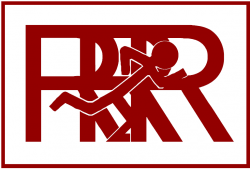 Redhill Road Runners Committee MeetingWednesday 26 June 2019Wagon and Horses, Redhill, Arnold.PresentValerie Walker (V.W.); Leigh Stubbs (L.S); Martyn Newton (M.N.); (P.H Pete Henley); Wendy Lawson (W.L.)ApologiesMark Davis (M.D.); Francesco Lari; (F.L.); Simon Nash (S.N.); Dave Walsh (D.W); Hayley Purdy (H.P.); Martin Lee (M.L.)Chairman’s IntroductionMeeting opened at 8:00p.m by L.S.Minutes of the Previous MeetingThe minutes were reviewed and agreed.Membership Secretary’s Report There are now 160 paid up members and Barbara Stevens has re-joined the club. Richard Butterworth has transferred to another club as he now lives down London.It has been noticed that Jane and Richard Wheatley ran the White Peak half marathon as Redhill Runners members, when they are not members. It was suggested that a letter be sent out to them from M.N. by L.S.Ryan Kerry has paid his membership twice and Kirsty Hills is still owed £10.Social Secretary’s Report P.H. commented that it had been a cracking week/ 10 days in Tenerife were some of Redhill went to participate in some events. The Redhill Barbecue will be on 3 Aug 2019 and L.S. has agreed a £100 budget. There is to be a policy of bring your own food and drink. Pete suggested that people buy their food and drink on the day in the event of a cancellation due to bad weather.31 July 2019 is when the Lake Relays shall be held this year.The Christmas Meal is to be paid by online banking to make things easier for everyone all round. Don’t forget to put in references Xmas/meal and your name so that it can be identified what the money for and who it is from.Fell RunningSaturday 29/06/19 there is Chrome Hill which is part of the County Champs. Last Sunday 23/06/19 was the Kinder Trog 26K and 3 members attended.Kit ReportThere is plenty of it. A spreadsheet has been created of what kit is available.Bev Barnes has handed her kit back and this is now for use as spare kit in Summer League Events.L.S. bought up about putting the kit available on the Redhill Website.Finance Secretary’s ReportL.S. has now been officially put on the bank account and he can now authorise payments.CommunicationKate Horton expressed that she would be happy to take on this role. L.S. said that he was happy to carry on updated the results on the website.We had a quick vote and Kate Horton is now communications officer.New rules have been posted on Facebook about what can be posted there.5210 kOn Sunday 23/06/19 all 5 to 10K’s graduated, there were 3 of them turn up to Clumber Park for the graduation.H.P. is looking to do a 10k to ½ marathon course.Newstead Abbey DashCompletely sold out.Frank Keys are supplying a new banner for the event.A request for volunteer marshals has been put out on Facebook and there have been a few responses but we still need a few more volunteers.Nigel has turned down painting the pictures for Newstead as he doesn’t feel he’ll have enough time.Coaches ReportNot available Other BusinessThe need for regrouping was mentioned and a mention may be put up on Facebook.Ryan Kerry has paid his membership twice and Kirsty Hills is still owed £10.Next Meeting To Be AnnouncedFinish 21:00